    PROGRAM/EVENT SUMMARY SHEET 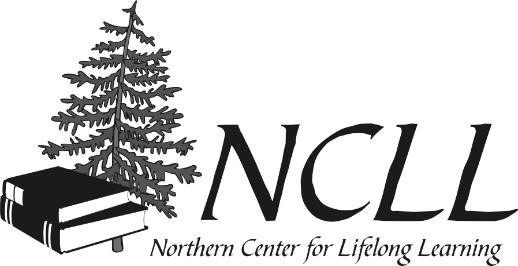 
This document is available for download athttps://nmu.edu/ncll/programs-events-and-resources Liaison name: ____________________________________ Program/Event #:___________ Program/Event Title: _________________________________________________________
Program/Event Term: ________________________________________________________ Number of participants attending: Members: _______ Non-Members ______ TOTAL ______ Number who evaluated the presentation as:      Excellent _____ Good _____ Average_____ Compliments offered: (Indicate where if you submitted these comments elsewhere.) __________________________________________________________________________ __________________________________________________________________________ Suggestions for improvement: __________________________________________________________________________ (Note:  Portion below is for NCLL office use only.  May copy above information and provide to presenter.) Program ideas for future presentations: ____________________________________________________________________ Other programs the presenter(s) might be willing to present: ____________________________________________________ How you learned about this program if not a member (circle answer) Mining Journal, Marquette Monthly, friend, NCLL web site, Facebook, other _____________________________________________________________________________________________________ List total money collected for programs at event, from whom, for what, amount, cash or check, and submitted to NCLL office.
Use back of form if needed: __________________________________________________________________________________ _____________________________________________________________________________________________________ Number of new memberships (from whom, how many forms and waivers, check or cash. List here or use back of form if needed _____________________________________________________________________________________________________ _____________________________________________________________________________________________________ ____ Thank you card enclosed or note sent to presenter(s) ____ Copy of the above portion of this summary sheet provided to presenter(s)  ____ Two complimentary class cards provided to each presenter of this program/event for NCLL’s fiscal year
         (each class fee valued at $5 per member or $10 for non-member)